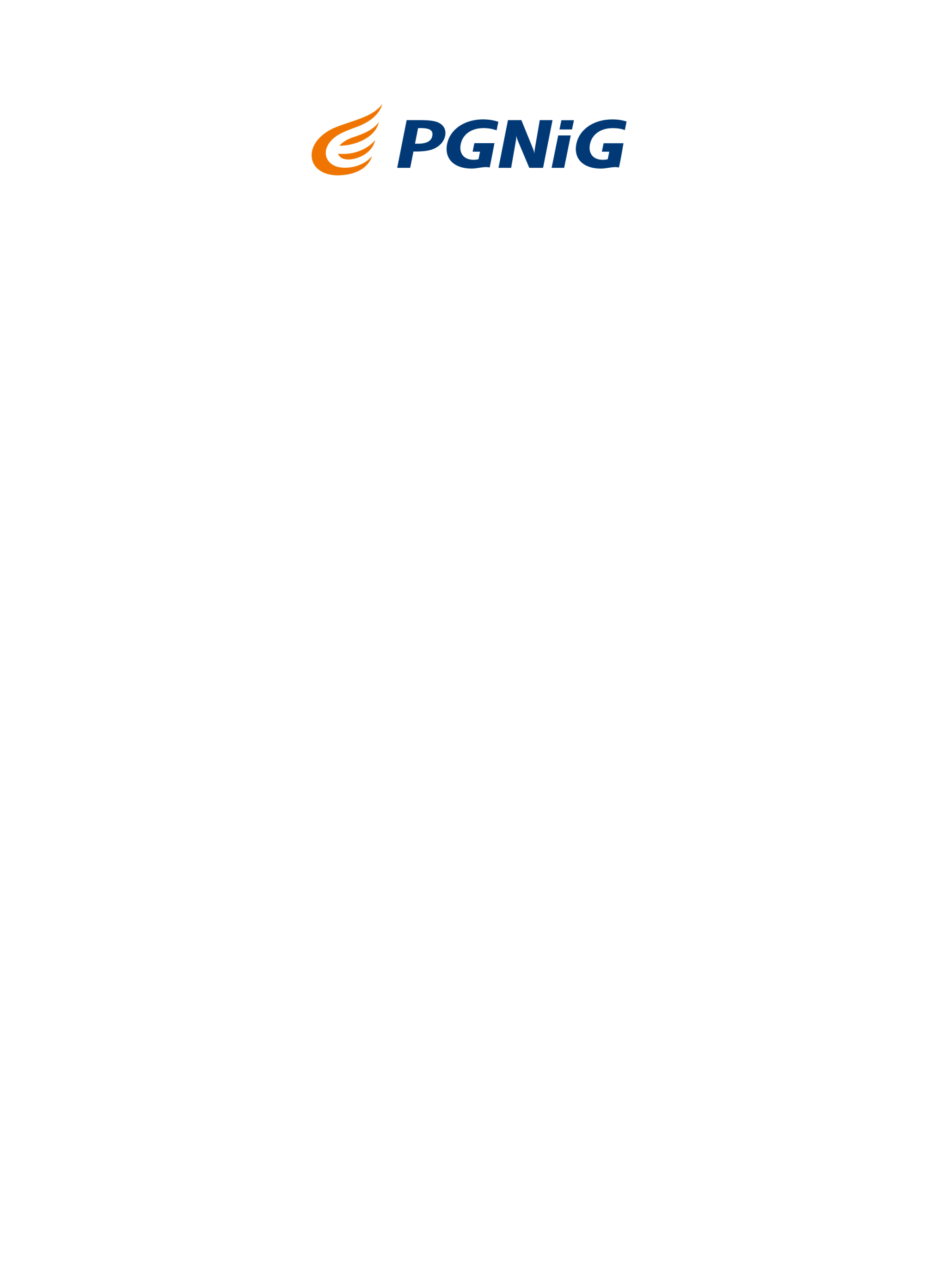 Regulamin Postępowania wersja edytowalna na Modernizację pomieszczeń Biura Obsługi Klienta 
w Szczecinie w ramach Projektu BOK 2.0.- PGNiG Obrót Detaliczny sp. z o.o. Region WielkopolskiNP/OD/18/0903/RW/SBWarszawa 28.06.2018 r.[Załącznik nr 2 do Regulaminu Postępowania]FORMULARZ OFERTOWYPGNiG Obrót Detaliczny sp. z o.o.ul. Jana Kazimierza 301-248 WarszawaO F E R T ANawiązując do Regulaminu Postępowania dot. postępowania o numerze CRZ: NP/OD/18/0903/RW/SB na: „Modernizacja pomieszczeń Biura Obsługi Klienta w Szczecinie w ramach Projektu BOK 2.0.- PGNiG Obrót Detaliczny sp. z o.o. Region Wielkopolski”My niżej podpisani działając w imieniu i na rzecz:………………………………………………………………………………………………………………….……(nazwa (firma) i dokładny adres Wykonawcy/Wykonawców wspólnie ubiegających się o zamówienie)oferujemy następującą cenę za świadczenie usług objętych przedmiotem Zakupu na warunkach określonych w Regulaminie Postępowania: W tym:Wynagrodzenie za zakres prac określony w § 1 ust. 1.1, 1.2, 1.3 Projektu Umowy (wynikające z załączonego Kosztorysu ofertowego):Wynagrodzenie za zakres prac określony w § 1 ust. 1.4 Projektu Umowy:Termin realizacji zamówienia* - ………………….. dni kalendarzowych,* Termin realizacji zamówienia nie może być dłuższy niż 100 dni kalendarzowych, Okres gwarancji na wykonane prace - …………………… miesięcyOświadczamy, że:Zapoznaliśmy się z postanowieniami Regulaminu Postępowania oraz projektem Umowy (w tym w szczególności opisem przedmiotu Zakupu) i przyjmujemy je bez zastrzeżeń.Zdobyliśmy konieczne informacje potrzebne do prawidłowego przygotowania oferty.Zobowiązujemy się do wykonania przedmiotu Zakupu na warunkach i zasadach określonych w Regulaminie Postępowania przez Zamawiającego.Akceptujemy wskazany w Regulaminie Postępowania 60 dniowy termin związania ofertą, w razie wybrania naszej oferty zobowiązujemy się do podpisania Umowy na warunkach zawartych w Regulaminie w miejscu i terminie wskazanym przez Zamawiającego.Zamówienie zrealizujemy sami/przy udziale następujących podwykonawców:………………………………………………………..………………………………………………………..………………………………………………………..………………………………………………………..………………………………………………………..………………………………………………………..(nazwa/firma, dokładny adres podwykonawcy, zakres wykonywanych przez ten podmiot czynności)………………………………………………………..………………………………………………………..………………………………………………………..………………………………………………………..………………………………………………………..………………………………………………………..(nazwa/firma, dokładny adres podwykonawcy, zakres wykonywanych przez ten podmiot czynności)Oświadczamy, że w przypadku gdy realizacja prac będzie wymagała udziału podwykonawców, będziemy w pełni odpowiedzialni za działania lub uchybienia każdego podwykonawcy, tak jakby to były nasze działania lub uchybienia.Oświadczam, że poinformowałem/-am wszystkie osoby fizyczne, których dane zostały przekazane Zamawiającemu w związku z prowadzonym postępowaniem, o przetwarzaniu ich danych osobowych przez Zamawiającego, zgodnie z treścią § 1 ust. 8 Regulaminu postępowania zobowiązuję się do takiego poinformowania także osób, których dane zostaną przekazane Zamawiającemu w ww. celu na dalszych etapach postępowania..Oświadczamy, że zastrzegamy / nie zastrzegamy (skreślić niewłaściwe) jako tajemnicę przedsiębiorstwa w rozumieniu przepisów ustawy z dnia 16 kwietnia 1993 r. o zwalczaniu nieuczciwej konkurencji z późniejszymi zmianami informacje zawarte w złożonej ofercie na stronach od ….. do ……. (w przypadku „niezastrzeżenia” informacji jako tajemnicy przedsiębiorstwa pola pozostawić puste).(Wyjaśnienie: Zamawiający zobowiązany będzie do zachowania w poufności wyłącznie tych informacji otrzymanych od Wykonawcy, w stosunku do których Wykonawca podjął niezbędne działania w celu zachowania ich w poufności, tj. w stosunku do informacji, które zostały przez Wykonawcę zastrzeżone jako tajemnica przedsiębiorstwa.) Wszelką korespondencję dotyczącą niniejszej oferty należy kierować na:Na  ...  kolejno ponumerowanych stronach składamy ofertę, złożoną z:…………………………………...........................................................................................………………………………………………………………………………………………………….………………………………………………..[Załącznik nr 3 do Regulaminu Postępowania]Przedmiar robót stanowiący podstawę do sporządzenia kosztorysu(Załącznik stanowi odrębny plik w formacie pdf)[Załącznik nr 4 do Regulaminu Postępowania]Oświadczenie o spełnianiu warunków uczestnictwa w postępowaniuSkładając ofertę w ramach Zakupu niepublicznego prowadzonego w trybie przetargu nieograniczonego na: „Modernizacja pomieszczeń Biura Obsługi Klienta w Szczecinie w ramach Projektu BOK 2.0.- PGNiG Obrót Detaliczny sp. z o.o. Region Wielkopolski ”Oświadczamy że:1)	posiadamy uprawnienia do wykonywania określonej działalności lub czynności, jeżeli przepisy prawa nakładają obowiązek posiadania takich uprawnień,2)	posiadamy niezbędną wiedzę i doświadczenie oraz dysponujemy potencjałem technicznym, i osobami zdolnymi do wykonania zamówienia,3)	znajdujemy się w sytuacji ekonomicznej i finansowej zapewniającej wykonanie zamówienia,4)	nie podlegamy wykluczeniu z postępowania.[Załącznik nr 5 do Regulaminu Postępowania]Oświadczenie o niepodleganiu wykluczeniuSkładając ofertę w ramach Zakupu niepublicznego prowadzonego w trybie przetargu nieograniczonego na: „Modernizacja pomieszczeń Biura Obsługi Klienta w Szczecinie w ramach Projektu BOK 2.0.- PGNiG Obrót Detaliczny sp. z o.o. Region Wielkopolski ”oraz przyjmując do wiadomości, że z postępowania wyklucza się:Wykonawców, którzy w ciągu ostatnich trzech lat przed Wszczęciem Postępowania wyrządzili szkodę PGNiG Obrót Detaliczny sp. o.o. lub innym podmiotom z Grupy Kapitałowej PGNiG (status podmiotu oceniany według daty wyrządzenia szkody), nie realizując Zakupu lub realizując go nienależycie, a szkoda ta nie została dobrowolnie naprawiona do dnia Wszczęcia Postępowania, chyba że niezrealizowanie lub nienależyte zrealizowanie jest następstwem okoliczności, za które Wykonawca nie ponosi odpowiedzialności, Wykonawców, którzy w ciągu ostatnich trzech lat przed Wszczęciem Postępowania uchylili się od zawarcia z PGNiG Obrót Detaliczny sp. z o.o. lub innym podmiotem z Grupy Kapitałowej PGNiG Zakupu, w sytuacji gdy jego oferta została wybrana jako najkorzystniejsza lub w sytuacji, gdy uchylił się od zawarcia Zakupu, którego postanowienia zostały uzgodnione w drodze negocjacji z tym Wykonawcą, Wykonawców, w stosunku do których otwarto likwidację lub ogłoszono upadłość, z wyjątkiem Wykonawców, którzy po ogłoszeniu upadłości zawarli układ zatwierdzony prawomocnym postanowieniem sądu, o ile układ nie przewiduje zaspokojenia wierzycieli poprzez likwidację majątku upadłego,Wykonawców będących osobami fizycznymi, których prawomocnie skazano za przestępstwo popełnione w związku z postępowaniem o udzielenie zamówienia lub inne przestępstwo popełnione w celu osiągnięcia korzyści majątkowych,Wykonawców będących spółkami prawa handlowego, których odpowiednio urzędujących członków władz zarządzających, wspólników, partnerów, komplementariuszy, prawomocnie skazano za przestępstwo popełnione w związku z postępowaniem o udzielenie zamówienia lub inne przestępstwo popełnione w celu osiągnięcia korzyści majątkowych,Wykonawców, którzy nie złożyli wymaganych dokumentów, oświadczeń lub nie spełnili innych wymagań określonych w Regulaminie Postępowania, z zastrzeżeniem § 4 ust.11oraz przyjmując do wiadomości, że z postępowania o udzielenie zamówienia wyklucza się również Wykonawców:którzy złożyli nieprawdziwe informacje mające wpływ na wynik prowadzonego Postępowania,którzy nie wnieśli wadium, w tym również na przedłużony okres związania ofertą lub nie zgodzili się na przedłużenie okresu związania ofertą, jeżeli wadium było wymagane w stosunku do których przeprowadzono analizę due diligence pod kątem oceny ryzyka Korupcji i w wyniku analizy powstała uzasadniona wątpliwość co do ryzyka Korupcji w stosunkach tego podmiotu z jakimkolwiek innym podmiotem.OŚWIADCZAMY, ŻE NIE PODLEGAMY WYKLUCZENIU.[Załącznik nr 6 do Regulaminu Postępowania]Zobowiązanie do nie zgłaszania i nie dochodzenia roszczeń wobec Zamawiającego 
i zachowania poufnościSkładając ofertę w ramach Zakupu niepublicznego prowadzonego w trybie przetargu nieograniczonego na: „Modernizacja pomieszczeń Biura Obsługi Klienta w Szczecinie w ramach Projektu BOK 2.0.- PGNiG Obrót Detaliczny sp. z o.o. Region Wielkopolski ” Oświadczamy, że nie będziemy zgłaszać ani dochodzić żadnych roszczeń wobec Zamawiającego w przypadku unieważnienia niniejszego postępowania.Zobowiązujemy się do zachowania w poufności wszelkich informacji przekazanych przez pracowników PGNiG Obrót Detaliczny sp. z o.o., niezależnie od sposobu i formy ich wyrażania.Zobowiązanie obejmuje, nie tylko obowiązek nieujawniania informacji poufnych ale również zakaz korzystania z nich w interesie własnym bądź osób trzecich lub w celu sprzecznym z interesem Zamawiającego.Nie stanowią Informacji Poufnej informacje:świadomie podane przez PGNiG Obrót Detaliczny sp. z o.o. do publicznej wiadomości lub w jakikolwiek inny sposób przez PGNiG Obrót Detaliczny sp. z o.o. rozpowszechniane,co do których PGNiG Obrót Detaliczny sp. z o.o. nie miała intencji i nie podjął żadnych działań w celu zachowania ich w tajemnicy,co do których PGNiG Obrót Detaliczny sp. z o.o. wyraziła pisemną zgodę na ich ujawnienie – w określonym przez nią celu i zakresie, były przed przystąpieniem do niniejszego zamówienia niepublicznego powszechnie znane lub stały się takie bez winy Wykonawcy,zostały zgodnie z prawem przed przystąpieniem do niniejszego zamówienia niepublicznego otrzymane od osób trzecich bez podobnych ograniczeń i bez naruszenia niniejszych zapisów,zostały opracowane niezależnie przez Wykonawcę, który to fakt jest udokumentowany na piśmie,muszą być ujawnione na mocy odrębnych przepisów prawa.[Załącznik nr 7 do Regulaminu Postępowania]Informacja o osobie kierownika budowy na potwierdzenie spełnienia warunku, o którym mowa 
w par. 3, ust. 1 pkt 2) lit. a) Regulaminu postępowaniaUbiegając się o zamówienie na „Modernizacja pomieszczeń Biura Obsługi Klienta w Szczecinie w ramach Projektu BOK 2.0.- PGNiG Obrót Detaliczny sp. z o.o. Region Wielkopolski”  w celu dokonania przez Zamawiającego oceny spełniania warunku opisanego w par. 3, ust. 1 pkt 2) lit. a) Regulaminu postępowania przedstawiamy informację o osobie kierownika budowy:Dokumenty, które należy złożyć celem potwierdzenia spełniania wymogów określonych dla kierownika budowy:Dokumenty potwierdzające uprawnienia budowlane do kierowania robotami budowlanymi bez ograniczeń w specjalności konstrukcyjno – budowlanej,[Załącznik nr 8 do Regulaminu Postępowania]Informacja o osobie/ach posiadającej/cych świadectwo kwalifikacyjne, uprawniające do zajmowania się eksploatacją urządzeń, instalacji i sieci na stanowisku 
dozoru i eksploatacji SEP G1Ubiegając się o zamówienie na „Modernizacja pomieszczeń Biura Obsługi Klienta w Szczecinie w ramach Projektu BOK 2.0.- PGNiG Obrót Detaliczny sp. z o.o. Region Wielkopolski ” w celu dokonania przez Zamawiającego oceny spełniania warunku opisanego w par. 3, ust. 1 pkt 2) lit. b) Regulaminu postępowania przedstawiamy informację o w/w osobie:Dokumenty, które należy złożyć celem potwierdzenia spełniania wymogów określonych dla kierownika budowy:Świadectwo kwalifikacyjne, uprawniające do zajmowania się eksploatacją urządzeń, instalacji i sieci na stanowisku dozoru i eksploatacji SEP G1.[Załącznik nr 9 do Regulaminu Postępowania]Wykaz zrealizowanych robót budowlanychSkładając ofertę w ramach Zakupu niepublicznego prowadzonego w trybie przetargu nieograniczonego na: „Modernizacja pomieszczeń Biura Obsługi Klienta w Szczecinie w ramach Projektu BOK 2.0.- PGNiG Obrót Detaliczny sp. z o.o. Region Wielkopolski ” CRZ: NP/OD/18/0903/RW/SB w celu dokonania przez Zamawiającego oceny spełniania warunku opisanego w § 3 ust. 1 pkt 3) Regulaminu Postępowania przedstawiamy wykaz następujących wykonanych robót budowlanych: UWAGA: z przedstawionego opisu przedmiotu Umowy musi jednoznacznie wynikać spełnianie warunku udziału w postępowaniu określonego przez Zamawiającego.Do wykazu należy dołączyć dowody potwierdzające, że roboty budowlane zostały wykonane należycie. Dane WykonawcyAdres Wykonawcy: kod, miejscowość ulica, nr lokaluNr telefonu: Nr faksu:E-mail:REGON:NIP: cena netto: …………………….…………..…… zł. wartość VAT: …………………….…………..…… zł. cena brutto:  …………………...….…………..…… zł. cena netto: …………………….…………..…… zł. wartość VAT: …………………….…………..…… zł. cena brutto:  …………………...….…………..…… zł. cena netto: …………………….…………..…… zł. wartość VAT: …………………….…………..…… zł. cena brutto:  …………………...….…………..…… zł. Imię i nazwisko Nazwa podmiotuAdresNr faksNr telefonuAdres e-mailLp.Nazwisko i imię osoby (osób) uprawnionej(ych) do występowania w obrocie prawnym lub posiadającej (ych) pełnomocnictwoPodpis(y) osoby(osób) uprawnionej (ych)Miejscowość i dataDane WykonawcyAdres Wykonawcy: kod, miejscowość ulica, nr lokaluLp.Nazwisko i imię osoby (osób) uprawnionej(ych) do występowania w obrocie prawnym lub posiadającej (ych) pełnomocnictwoPodpis(y) osoby(osób) uprawnionej (ych)Miejscowość i dataDane WykonawcyAdres Wykonawcy: kod, miejscowość ulica, nr lokaluLp.Nazwisko i imię osoby (osób) uprawnionej(ych) do występowania w obrocie prawnym lub posiadającej (ych) pełnomocnictwoPodpis(y) osoby(osób) uprawnionej (ych)Miejscowość i dataDane WykonawcyAdres Wykonawcy: kod, miejscowość ulica, nr lokaluLp.Nazwisko i imię osoby (osób) uprawnionej(ych) do występowania w obrocie prawnym lub posiadającej(ych) pełnomocnictwoPodpis(y) osoby(osób) uprawnionej(ych)Miejscowość i data012Lp.Imię i nazwiskoFunkcjaOpis posiadanych uprawnień budowlanych - uszczegółowionych w par. 3, ust. 1 pkt 2) lit. a) Regulaminu postępowania11.……………………….…………………………Kierownik budowyuprawnienia do kierowania robotami budowlanymi bez ograniczeń w specjalności konstrukcyjno – budowlanejCzy dana osoba posiada uprawnienia budowlane do kierowania robotami budowlanymi bez ograniczeń 
w specjalności konstrukcyjno – budowlanej, zgodnie z Rozporządzeniem Ministra Infrastruktury i Rozwoju z dnia 11 września 2014 r. w sprawie samodzielnych funkcji technicznych w budownictwie (Dz. U. z 2014 r., poz. 1278) lub odpowiadające im ważne uprawnienia, które zostały wydane na podstawie wcześniej obowiązujących przepisów:TAK/NIE*Numer uprawnień: ………………..Data nadania uprawnień:  ………………..Termin ważności zaświadczenia 
o przynależności do właściwej Izby samorządu zawodowego  ……………………Lp.Nazwisko i imię osoby (osób) uprawnionej(ych) do występowania w obrocie prawnym lub posiadającej (ych) pełnomocnictwoPodpis(y) osoby(osób) uprawnionej (ych)Miejscowość i dataLp.Imię i nazwiskoOpis posiadanych uprawnień elektrycznych - opisanych szczegółowo w par. 3, ust. 1 pkt 2) lit. b) Regulaminu Postępowania1………………………..uprawnienia elektryczne SEP G1Numer uprawnień: ………………..Data nadania uprawnień:  ………………..Termin ważności zaświadczenia: ……………………2………………………..…………………………………………Numer uprawnień: ………………..Data nadania uprawnień:  ………………..Termin ważności zaświadczenia: ……………………3………………………..Numer uprawnień: ………………..Data nadania uprawnień:  ………………..Termin ważności zaświadczenia: ……………………Lp.Nazwisko i imię osoby (osób) uprawnionej(ych) do występowania w obrocie prawnym lub posiadającej (ych) pełnomocnictwoPodpis(y) osoby(osób) uprawnionej (ych)Miejscowość i dataLp.Przedmiot Zakupu (krótki opis)Wartośćnetto[zł]Termin realizacjiTermin realizacjiOdbiorca(nazwa, adres)Lp.Przedmiot Zakupu (krótki opis)Wartośćnetto[zł]Rozpoczęcie[dd/mm/rrrr]Zakończenie [dd/mm/rrrr]Odbiorca(nazwa, adres)1.2.3.4.Lp.Nazwisko i imię osoby (osób) uprawnionej(ych) do występowania w obrocie prawnym lub posiadającej (ych) pełnomocnictwoPodpis(y) osoby(osób) uprawnionej (ych)Miejscowość i data